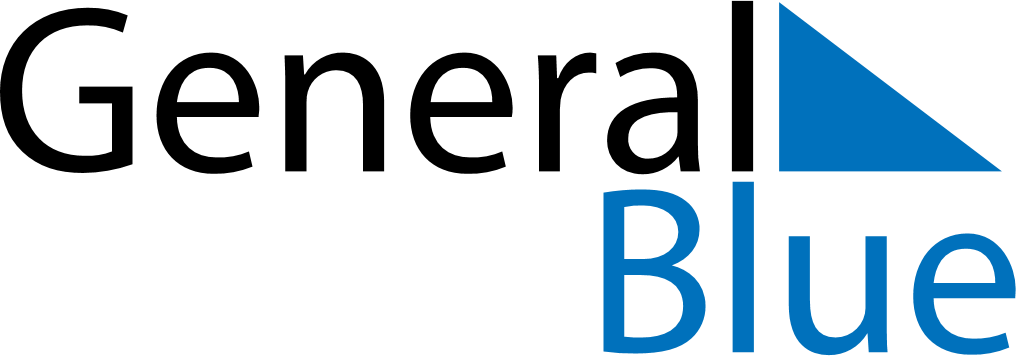 Andorra 2023 HolidaysAndorra 2023 HolidaysDATENAME OF HOLIDAYJanuary 1, 2023SundayNew Year’s DayJanuary 6, 2023FridayEpiphanyFebruary 21, 2023TuesdayShrove TuesdayMarch 14, 2023TuesdayConstitution DayApril 6, 2023ThursdayMaundy ThursdayApril 7, 2023FridayGood FridayApril 9, 2023SundayEaster SundayApril 10, 2023MondayEaster MondayMay 1, 2023MondayLabour DayMay 28, 2023SundayPentecostMay 29, 2023MondayWhit MondayAugust 15, 2023TuesdayAssumptionSeptember 8, 2023FridayOur Lady of MeritxellNovember 1, 2023WednesdayAll Saints’ DayDecember 8, 2023FridayImmaculate ConceptionDecember 24, 2023SundayChristmas EveDecember 25, 2023MondayChristmas DayDecember 26, 2023TuesdayBoxing Day